Приказ Министра финансов Республики Казахстан от 15 января 2015 года № 24 
Об утверждении Правил представления уведомления о ввозе (вывозе) товаровВ соответствии с пунктом 4 статьи 276-4 Кодекса Республики Казахстан от 10 декабря 2008 года «О налогах и других обязательных платежах в бюджет» (Налоговый кодекс) ПРИКАЗЫВАЮ:1. Утвердить прилагаемые Правила представления уведомления о ввозе (вывозе) товаров.2. Комитету государственных доходов Министерства финансов Республики Казахстан (Ергожин Д.Е.) обеспечить:1) государственную регистрацию настоящего приказа в Министерстве юстиции Республики Казахстан;2) в течении десяти календарных дней после государственной регистрации настоящего приказа в органах юстиции Республики Казахстан направление на официальное опубликование в периодические печатные издания и информационно-правовую систему «Әділет»;3) размещение настоящего приказа на интернет-ресурсе Министерства финансов Республики Казахстан.3. Настоящий приказ вводится в действие по истечении десяти календарных дней со дня первого официального опубликования. Утверждены приказом Министра финансовРеспублики Казахстан от 15 января 2015 года № 24Правила
представления уведомления о ввозе (вывозе) товаров1. Общие положения1. Настоящие Правила представления уведомления о ввозе (вывозе) товаров (далее - Правила) разработаны в соответствии с пунктом 4 статьи 276-4 Кодекса Республики Казахстан от 10 декабря 2008 года «О налогах и других обязательных платежах в бюджет» (Налоговый кодекс) и регулируют порядок представления уведомления о ввозе (вывозе) товаров в следующих случаях:при временном ввозе товаров на территорию Республики Казахстан с территории государств-членов Таможенного союза, которые в последующем будут вывезены с территории Республики Казахстан без изменения свойств и характеристик ввезенных товаров;при временном вывозе товаров с территории Республики Казахстан на территорию государств-членов Таможенного союза, которые в последующем будут ввезены на территорию Республики Казахстан без изменения свойств и характеристик вывезенных товаров.2. Положения настоящих Правил применяются при временном ввозе (вывозе) товаров: по договорам имущественного найма (аренды) движимого имущества и транспортных средств;в связи с их передачей в пределах одного юридического лица.3. Уведомление о ввозе (вывозе) товаров (далее - уведомление) предназначено для отражения информации о товарах, указанных в пункте 1 настоящих Правил. 2. Порядок и сроки представления уведомления4. Уведомление представляется в электронном виде по форме согласно приложению к настоящим Правилам.5. Уведомление представляется налогоплательщиком в орган государственных доходов по месту нахождения (жительства) по каждому договору (контракту), на основании которого осуществлен временный ввоз (вывоз) товаров, и коду товаров по товарной номенклатуре внешнеэкономической деятельности Таможенного союза (далее - ТН ВЭД ТС) отдельно.6. Уведомление представляется в течение двадцати рабочих дней:с даты ввоза на территорию Республики Казахстан с территории государств-членов Таможенного союза временно ввезенных товаров;с даты вывоза с территории Республики Казахстан на территорию государств-членов Таможенного союза временно вывезенных товаров.При этом уведомление представляется на каждую дату ввоза (вывоза) товаров. 7. В уведомлении отражаются следующие данные:в строке 1 указывается ИИН (БИН) - индивидуальный идентификационный (бизнес-идентификационный) номер налогоплательщика;в строке 2 указывается наименование или Ф.И.О. (отчество при наличии) лица, осуществляющего ввоз (вывоз) товаров. Для юридического лица указываются: наименование в соответствии с учредительными документами, для физического лица - фамилия, имя, отчество (при наличии) налогоплательщика согласно документам, удостоверяющим личность, для индивидуального предпринимателя - наименование в соответствии со свидетельством о государственной регистрации индивидуального предпринимателя;в строке 3 «Перемещение товаров»:ячейка 3 I отмечается при временном ввозе товаров на территорию Республики Казахстан с территории государств-членов Таможенного союза;ячейка 3 II отмечается при временном вывозе товаров с территории Республики Казахстан на территорию государств-членов Таможенного союза;в строке 4 указывается код государства-члена Таможенного союза, на (с) территорию (-и) которого произведен ввоз (вывоз) товаров с (на) территории (-ю) Республики Казахстан;в строке 5 указывается код валюты в соответствии с законодательством Республики Казахстан;в случае повторного представления уведомления в соответствии с пунктом 8 настоящих Правил в строке 6 указывается регистрационный номер ранее представленного уведомления;в строке 7 указывается полное наименование ввезенных (вывезенных) товаров;в строке 8 указывается местонахождение временно ввезенных (вывезенных) товаров согласно договору (контракту), на основании которого осуществлен временный ввоз (вывоз) товаров;в строке 9 указывается 10-значный код товаров по ТН ВЭД ТС;в строке 10 указываются сведения о договоре (контракте), на основании которого осуществлен временный ввоз (вывоз) товаров (наименование, дата и номер);в строке 11 указываются цель и обстоятельства временного ввоза (вывоза) товаров согласно договору (контракту), на основании которого осуществлен временный ввоз (вывоз) товаров;в строке 12 указывается количество ввезенных (вывезенных) товаров, соответствующее договору (контракту), на основании которого осуществлен временный ввоз (вывоз) товаров, и/или товаросопроводительным документам, а также единицы измерения;в строке 13 указывается стоимость временно ввезенных (вывезенных) товаров, определяемая договором (контрактом), на основании которого осуществлен временный ввоз (вывоз) товаров;в строке 14 указывается срок ввоза (вывоза), то есть предполагаемая дата ввоза (вывоза) товаров;в поле «Ф.И.О. налогоплательщика (руководителя)» указываются фамилия, имя, отчество (при наличии) руководителя в соответствии с учредительными документами. Если уведомление представляется физическим лицом, указываются его фамилия, имя, отчество (при наличии) согласно документам, удостоверяющим личность, для индивидуального предпринимателя - наименование в соответствии со свидетельством о государственной регистрации индивидуального предпринимателя;в поле «Дата подачи уведомления» указывается дата представления уведомления в орган государственных доходов;в поле «Код органа государственных доходов» указывается код органа государственных доходов по месту нахождения (жительства) налогоплательщика;в поле «Входящий номер документа» указывается регистрационный номер уведомления.8. В случае изменения условий договора (контракта) о местонахождении ввезенных (вывезенных) товаров, указанных в уведомлении, налогоплательщик повторно представляет уведомление до истечения срока, указанного в ранее представленном уведомлении.В этом случае при представлении уведомления заполняются исключительно следующие данные:ИИН (БИН);наименование или Ф.И.О (отчество при наличии) лица, осуществляющего ввоз (вывоз) товаров; регистрационный номер ранее представленного уведомления;местонахождение ввезенных (вывезенных) товаров.В случае, если до истечения срока нахождения ввезенных (вывезенных) товаров, указанного в уведомлении, взаимным согласием сторон (контрагентов) продлен срок нахождения временно ввезенных (вывезенных) товаров, налогоплательщик повторно представляет уведомление до истечения срока, указанного в ранее представленном уведомлении.В этом случае при представлении уведомления заполняются исключительно следующие данные:ИИН (БИН); наименование или Ф.И.О (отчество при наличии) лица, осуществляющего ввоз (вывоз) товаров; регистрационный номер ранее представленного уведомления;договор (контракт), на основании которого осуществлен ввоз (вывоз), дата и номер договора (контракта), на основании которого осуществлен ввоз (вывоз);1) срок ввоза (вывоза): дата ввоза (вывоза), дата вывоза (ввоза).Приложение к Правилам представления уведомления о ввозе (вывозе) товаров 15 января 2015 года № 24 Форма 016.00Уведомление о ввозе (вывозе) товаров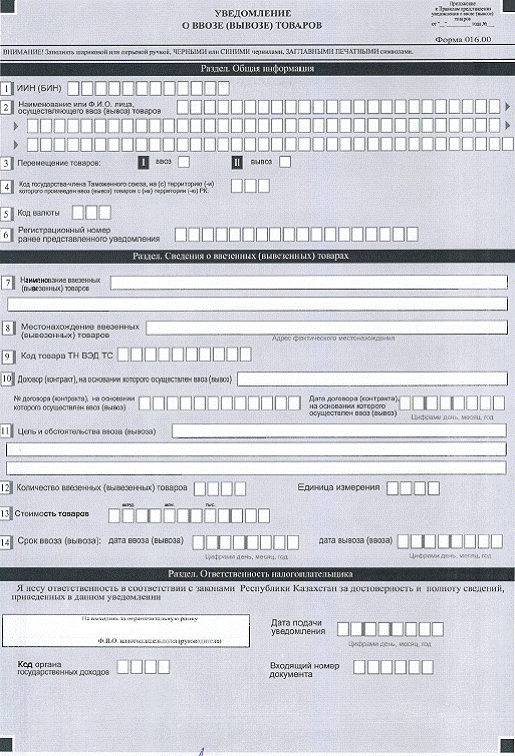 МинистрБ. Султанов 